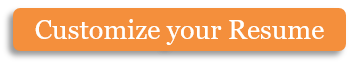 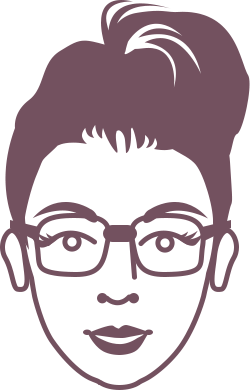 Copyright information - Please read© This Free Resume Template is the copyright of Hloom.com. You can download and modify this template for your own personal use to create a resume for yourself, or for someone else. You can (and should!) remove this copyright notice (click here to see how) before sending your resume to potential employers.You may not distribute or resell this template, or its derivatives, and you may not make it available on other websites without our prior permission. All sharing of this template must be done using a link to http://www.hloom.com/resumes/. For any questions relating to the use of this template please email us - info@hloom.comAs a graphic designer I was charged with creating visual artworks, like book and magazine covers, websites, advertisements, computer games, product packages, brochures, and logos. Webwww.marymccarthy.comEmailmarymccarthy@hloom.comPhone(123) 456 789907. 2013 – 03. 2014Graphic Designer / Creative Inc.Developed and maintained print/web collateral, graphical standards, marketingCoordinated, designed and maintained both Wordpress and CSS/HTML websites.12. 2006 – 06. 201312. 2006 – 06. 2013Graphic Designer / Mosters IncActively researched industry trends to bring new ideas and applications to company.Graphic Designer / Mosters IncMaintained project management schedules, databases, and forecast.Formed relationships with magazine and printing salespersons.Master’s Degree in Arts – University of Chicago08. 2002 – 05. 2003Bachelor’s Degree in Graphic Design – University of Chicago05. 1998 – 07. 2002